ПРОТОКОЛпроведения общественных (публичных) слушаний по проекту решения об изменениях Устава муниципального образования «Новосокольнический район»22 марта 2024  года     17-00                                                                     зал заседаний Администрации районаПрисутствуют:Депутаты Собрания депутатов – 5 чел.,Представители населения – 6 чел.	Слушания ведет председатель Собрания депутатов района А.А. Лебедев. Ведение протокола поручается депутату Марковой Е.В.Повестка дня:1. О решении Собрания депутатов района от 22 февраля 2024  №69/15  «О проекте решения «О внесении изменений в Устав муниципального образования «Новосокольнический район»Оглашается регламент работы.Председательствующий кратко излагает суть вопроса, напоминает присутствующим об основных разделах Положения о проведении общественных слушаний, порядке учета предложений и замечаний по проекту решения. За период с момента объявления слушаний поступили предложения по обсуждаемому проекту, которые отражены в  ведомости учета предложений (прилагается) Затем сообщается, что проект решения Собрания депутатов от 22 февраля 2024  №69/15   (прилагается) был направлен на предварительную экспертизу, получено положительное заключение.  Зачитывается проект решения об изменениях, которые предлагается внести в Устав района. Заслушиваются предложения присутствующих.Других предложений по проекту решения более не поступило.Участники слушаний РЕШИЛИ:Внести предлагаемый проект решения «О внесении изменений в Устав муниципального образования «Новосокольнический район» (прилагается) в повестку дня 16-й сессии Собрания депутатов района седьмого созыва для обсуждения. Рекомендовать данный проект решения к принятию в целом. Ознакомить с результатами слушаний население района путем предоставления протокола слушаний в районную библиотеку, размещения его на информационном стенде Администрации района и на официальном сайте Администрации Новосокольнического района.Все вопросы обсуждены. Слушания закрыты.Председательствующий на слушаниях                                         А.А. ЛебедевСекретарь слушаний                                                                     Е.В. Маркова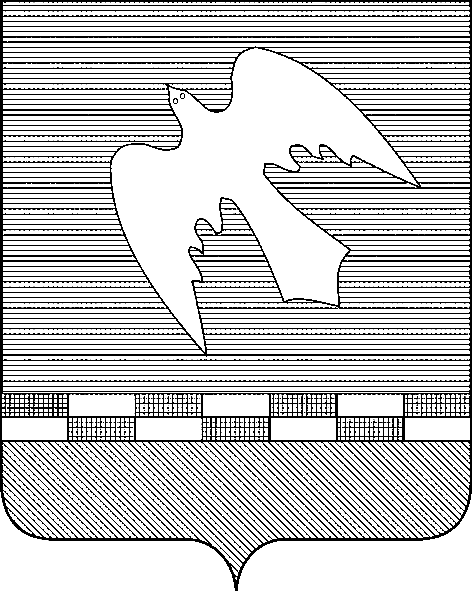 ПСКОВСКАЯ ОБЛАСТЬСОБРАНИЕ ДЕПУТАТОВНОВОСОКОЛЬНИЧЕСКОГО РАЙОНАР Е Ш Е Н И Е22.февраля 2024 №69/15 (принято на 15-й сессииСобрания депутатов седьмого созыва)О проекте решения Собрания депутатов «О внесении изменений в Устав муниципального образования «Новосокольнический район» и назначении общественных слушаний по данному проектуВ целях приведения Устава муниципального образования «Новосокольнический район» в соответствие с Федеральным законом от 06.10.2003 № 131-ФЗ «Об общих принципах организации местного самоуправления в Российской Федерации» с внесёнными в него изменениями, Уставом муниципального образования «Новосокольнический район», Собрание депутатов Новосокольнического района РЕШАЕТ:1. Внести в статью 4. «Вопросы местного значения муниципального района» Устава муниципального образования «Новосокольнический район» следующие изменения:1.1. дополнить пункт 10 словами следующего содержания: «, в том числе организация и проведение в соответствии с законодательством в области охраны окружающей среды общественных обсуждений планируемой хозяйственной и иной деятельности на территории муниципального района;»1.2. дополнить статью пунктом 10.1) следующего содержания:«10.1) осуществление выявления объектов накопленного вреда окружающей среде и организация ликвидации такого вреда применительно к территориям, расположенным в границах земельных участков, находящихся в собственности муниципального района».1.3. пункт 25 изложить в следующей редакции:«25) осуществление муниципального контроля в области охраны и использования особо охраняемых природных территорий местного значения;»1.4. дополнить пункт 27 после слов «и их береговыми полосами» словами: «, а также правил использования водных объектов для рекреационных целей;»1.5. дополнить пункт 31 словами следующего содержания: «, участие в реализации молодежной политики, разработка и реализация мер по обеспечению и защите прав и законных интересов молодежи, разработка и реализация муниципальных программ по основным направлениям реализации молодежной политики, организация и осуществление мониторинга реализации молодежной политики»;2. Пункт 4.1 статьи 15 «Глава района» Устава дополнить абзацем следующего содержания:«Глава района освобождается от ответственности за несоблюдение ограничений и запретов, требований о предотвращении или об урегулировании конфликта интересов и неисполнение обязанностей, установленных Федеральным законом от 06.10.2003 № 131-ФЗ «Об общих принципах организации местного самоуправления в Российской Федерации» и другими федеральными законами в целях противодействия коррупции, в случае, если несоблюдение таких ограничений, запретов и требований, а также неисполнение таких обязанностей признается следствием не зависящих от него обстоятельств в порядке, предусмотренном частями 3 - 6 статьи 13 Федерального закона от 25 декабря 2008 года № 273-ФЗ «О противодействии коррупции».3. Статью 16 «Полномочия Главы района» Устава дополнить пунктом 2.1) следующего содержания:«2.1) ежегодно до 15 января информирует уполномоченный орган государственной власти субъекта Российской Федерации в установленном указанным органом порядке об осуществлении международных и внешнеэкономических связей органов местного самоуправления муниципального района и о результатах осуществления таких связей в предыдущем году».4. Пункт 1 статьи 21 «Депутат Собрания депутатов района» дополнить абзацем следующего содержания:«Депутат освобождается от ответственности за несоблюдение ограничений и запретов, требований о предотвращении или об урегулировании конфликта интересов и неисполнение обязанностей, установленных Федеральным законом от 06.10.2003 № 131-ФЗ «Об общих принципах организации местного самоуправления в Российской Федерации» и другими федеральными законами в целях противодействия коррупции, в случае, если несоблюдение таких ограничений, запретов и требований, а также неисполнение таких обязанностей признается следствием не зависящих от указанного лица обстоятельств в порядке, предусмотренном частями 3 - 6 статьи 13 Федерального закона от 25 декабря 2008 года № 273-ФЗ «О противодействии коррупции».»5. Статью 25 «Досрочное прекращение полномочий депутата Собрания депутатов района» Устава дополнить абзацем следующего содержания:«Полномочия депутата Собрания депутатов района прекращаются досрочно решением Собрания депутатов района в случае отсутствия депутата без уважительных причин на всех заседаниях Собрания депутатов района в течение шести месяцев подряд.»6. В статью 27 «Полномочия Администрации района» внести следующие изменения:6.1 дополнить пункт 14 словами следующего содержания: «, в том числе организует и проводит в соответствии с законодательством в области охраны окружающей среды общественные обсуждения планируемой хозяйственной и иной деятельности на территории муниципального района;»6.2. дополнить статью пунктом 14.1) следующего содержания:«14.1) осуществляет выявление объектов накопленного вреда окружающей среде и организует ликвидацию такого вреда применительно к территориям, расположенным в границах земельных участков, находящихся в собственности муниципального района.»6.3. пункт 25 изложить в следующей редакции:«25) учреждает печатное средство массовой информации для обнародования муниципальных правовых актов, доведения до сведения жителей муниципального образования официальной информации;6.4. пункт 30 изложить в следующей редакции:«30) осуществляет в пределах, установленных водным законодательством Российской Федерации, полномочий собственника водных объектов, устанавливает правила использования водных объектов общего пользования для личных и бытовых нужд, включая обеспечение свободного доступа граждан к водным объектам общего пользования и их береговым полосам, а также правила использования водных объектов для рекреационных целей;»6.5. пункт 34 изложить в следующей редакции:«34) организует и осуществляет мероприятия межпоселенческого характера по работе с детьми и молодежью, участвует в реализации молодежной политики, разработке и реализации мер по обеспечению и защите прав и законных интересов молодежи, разработке и реализации муниципальных программ по основным направлениям реализации молодежной политики, организует и осуществляет мониторинг реализации молодежной политики;6.6. дополнить статью пунктом 35 следующего содержания:35) осуществляет международные и внешнеэкономические связи в соответствии с Федеральным законом от 06.10.2003 № 131-ФЗ «Об общих принципах организации местного самоуправления в Российской Федерации»;».6.7. дополнить статью пунктом 36 следующего содержания:«36) осуществляет муниципальный контроль в области охраны и использования особо охраняемых природных территорий местного значения.»7. Внести в статью 28 «Муниципальные правовые акты» изменения, изложив часть 7. данной статьи в следующей редакции:«7. Муниципальные правовые акты вступают в силу после их подписания, если федеральным законодательством или законодательством Псковской области, настоящим Уставом или самим принимаемым (издаваемым) правовым актом не установлен иной срок для вступления его в силу.Муниципальные правовые акты Собрания депутатов района о налогах и сборах вступают в силу в соответствии с Налоговым кодексом Российской Федерации.Муниципальные нормативные правовые акты, затрагивающие права, свободы и обязанности человека и гражданина, муниципальные нормативные правовые акты, устанавливающие правовой статус организаций, учредителем которых выступает муниципальный район, а также соглашения, заключаемые между органами местного самоуправления, вступают в силу после их официального опубликования.Необходимо выбрать только один из двух нижеуказанных способов официального опубликования МПА:Официальным опубликованием муниципального правового акта, в том числе соглашения, заключенного между органами местного самоуправления, считается первая публикация его полного текста в периодическом печатном издании, распространяемом в Новосокольническом районе, - в газете «Новосокольнический край».ИЛИОфициальным опубликованием муниципального правового акта, в том числе соглашения, заключенного между органами местного самоуправления, считается первое размещение его полного текста в сетевом издании «Нормативные правовые акты Псковской области» (доменное имя в информационно-телекоммуникационной сети «Интернет» http://pravo.pskov.ru, свидетельство о регистрации средства массовой информации: Эл N ФС77-64824 от 02.02.2016).В качестве дополнительного источника официального опубликования Устава муниципального района, решений Собрания депутатов муниципального района о внесении изменений и дополнений в Устав муниципального района органы местного самоуправления вправе также использовать сетевое издание - портал Министерства юстиции Российской Федерации «Нормативные правовые акты в Российской Федерации» в информационно-телекоммуникационной сети «Интернет» (доменное имя в информационно-телекоммуникационной сети «Интернет» http://pravo-minjust.ru, http://право-минюст.рф, свидетельство о регистрации средства массовой информации: Эл N ФС77-72471 от 05.03.2018).Дополнительным источником обнародования муниципальных правовых актов муниципального района, в том числе соглашений, заключенных между органами местного самоуправления, является их размещение на официальном сайте муниципального района в информационно-телекоммуникационной сети «Интернет» https://novosokolniki-r58.gosweb.gosuslugi.ru8. Подпункты 1.1, 1.3 пункта 1 и подпункты 6.1, 6.7 пункта 6 настоящего решения вступают в силу с 1 сентября 2024 года.9. Назначить публичные (общественные) слушания по данному проекту решения на 22 марта 2024 года, в зале Администрации района, в 17-00.9.1. Поручить проведение и подготовку публичных (общественных) слушаний постоянной депутатской комиссии нормотворческой деятельности по предметам ведения местного самоуправления.10. Администрации района обеспечить официальное опубликование (обнародование) данного решения в установленном порядке.Председатель Собрания депутатовНовосокольнического район                                                               А.А. ЛебедевГлава Новосокольнического района                                                В.Н. СоловьевВерно:председатель комитетаместного самоуправления и оргработы                                 В.П. СтреленкоПриложение к протоколу общественных слушаний от  22.032024  по проекту решения Собрания депутатов районаот 22.02.2024 №69/15Ведомость учетапредложений по проекту решения от 22.02.2024 №69/15 «О внесении изменений в Устав муниципального образования«Новосокольнический район»	проектПСКОВСКАЯ ОБЛАСТЬСОБРАНИЕ ДЕПУТАТОВНОВОСОКОЛЬНИЧЕСКОГО РАЙОНАР Е Ш Е Н И ЕПроект для внесения на 16-ю сессию после общественных слушаний(принято на 16-ой сессии	Собрания депутатов седьмого созыва)О внесении изменений в Устав муниципального образования «Новосокольнический район»В целях приведения Устава муниципального образования «Новосокольнический район» в соответствие с Федеральным законом от 06.10.2003 № 131-ФЗ «Об общих принципах организации местного самоуправления в Российской Федерации» с внесёнными в него изменениями, Уставом муниципального образования «Новосокольнический район», Собрание депутатов Новосокольнического района РЕШАЕТ:1. Внести в статью 4. «Вопросы местного значения муниципального района» Устава муниципального образования «Новосокольнический район» следующие изменения:1.1. дополнить пункт 10 словами следующего содержания: «, в том числе организация и проведение в соответствии с законодательством в области охраны окружающей среды общественных обсуждений планируемой хозяйственной и иной деятельности на территории муниципального района;»1.2. дополнить статью пунктом 10.1) следующего содержания:«10.1) осуществление выявления объектов накопленного вреда окружающей среде и организация ликвидации такого вреда применительно к территориям, расположенным в границах земельных участков, находящихся в собственности муниципального района».1.3. пункт 25 изложить в следующей редакции:«25) осуществление муниципального контроля в области охраны и использования особо охраняемых природных территорий местного значения;»1.4. дополнить пункт 27 после слов «и их береговыми полосами» словами: «, а также правил использования водных объектов для рекреационных целей;»1.5. дополнить пункт 31 словами следующего содержания: «, участие в реализации молодежной политики, разработка и реализация мер по обеспечению и защите прав и законных интересов молодежи, разработка и реализация муниципальных программ по основным направлениям реализации молодежной политики, организация и осуществление мониторинга реализации молодежной политики»;2. Пункт 4.1 статьи 15 «Глава района» Устава дополнить абзацем следующего содержания:«Глава района освобождается от ответственности за несоблюдение ограничений и запретов, требований о предотвращении или об урегулировании конфликта интересов и неисполнение обязанностей, установленных Федеральным законом от 06.10.2003 № 131-ФЗ «Об общих принципах организации местного самоуправления в Российской Федерации» и другими федеральными законами в целях противодействия коррупции, в случае, если несоблюдение таких ограничений, запретов и требований, а также неисполнение таких обязанностей признается следствием не зависящих от него обстоятельств в порядке, предусмотренном частями 3 - 6 статьи 13 Федерального закона от 25 декабря 2008 года № 273-ФЗ «О противодействии коррупции».3. Статью 16 «Полномочия Главы района» Устава дополнить пунктом 2.1) следующего содержания:«2.1) ежегодно до 15 января информирует уполномоченный орган государственной власти субъекта Российской Федерации в установленном указанным органом порядке об осуществлении международных и внешнеэкономических связей органов местного самоуправления муниципального района и о результатах осуществления таких связей в предыдущем году».4. Пункт 1 статьи 21 «Депутат Собрания депутатов района» дополнить абзацем следующего содержания:«Депутат освобождается от ответственности за несоблюдение ограничений и запретов, требований о предотвращении или об урегулировании конфликта интересов и неисполнение обязанностей, установленных Федеральным законом от 06.10.2003 № 131-ФЗ «Об общих принципах организации местного самоуправления в Российской Федерации» и другими федеральными законами в целях противодействия коррупции, в случае, если несоблюдение таких ограничений, запретов и требований, а также неисполнение таких обязанностей признается следствием не зависящих от указанного лица обстоятельств в порядке, предусмотренном частями 3 - 6 статьи 13 Федерального закона от 25 декабря 2008 года № 273-ФЗ «О противодействии коррупции».»5. Статью 25 «Досрочное прекращение полномочий депутата Собрания депутатов района» Устава дополнить абзацем следующего содержания:«Полномочия депутата Собрания депутатов района прекращаются досрочно решением Собрания депутатов района в случае отсутствия депутата без уважительных причин на всех заседаниях Собрания депутатов района в течение шести месяцев подряд.»6. В статью 27 «Полномочия Администрации района» внести следующие изменения:6.1 дополнить пункт 14 словами следующего содержания: «, в том числе организует и проводит в соответствии с законодательством в области охраны окружающей среды общественные обсуждения планируемой хозяйственной и иной деятельности на территории муниципального района;»6.2. дополнить статью пунктом 14.1) следующего содержания:«14.1) осуществляет выявление объектов накопленного вреда окружающей среде и организует ликвидацию такого вреда применительно к территориям, расположенным в границах земельных участков, находящихся в собственности муниципального района.»6.3. пункт 25 изложить в следующей редакции:«25) учреждает печатное средство массовой информации для обнародования муниципальных правовых актов, доведения до сведения жителей муниципального образования официальной информации;6.4. пункт 30 изложить в следующей редакции:«30) осуществляет в пределах, установленных водным законодательством Российской Федерации, полномочий собственника водных объектов, устанавливает правила использования водных объектов общего пользования для личных и бытовых нужд, включая обеспечение свободного доступа граждан к водным объектам общего пользования и их береговым полосам, а также правила использования водных объектов для рекреационных целей;»6.5. пункт 34 изложить в следующей редакции:«34) организует и осуществляет мероприятия межпоселенческого характера по работе с детьми и молодежью, участвует в реализации молодежной политики, разработке и реализации мер по обеспечению и защите прав и законных интересов молодежи, разработке и реализации муниципальных программ по основным направлениям реализации молодежной политики, организует и осуществляет мониторинг реализации молодежной политики;6.6. дополнить статью пунктом 35 следующего содержания:35) осуществляет международные и внешнеэкономические связи в соответствии с Федеральным законом от 06.10.2003 № 131-ФЗ «Об общих принципах организации местного самоуправления в Российской Федерации»;».6.7. дополнить статью пунктом 36 следующего содержания:«36) осуществляет муниципальный контроль в области охраны и использования особо охраняемых природных территорий местного значения.»7. Внести в статью 28 «Муниципальные правовые акты» изменения, изложив часть 7. данной статьи в следующей редакции:«7. Муниципальные правовые акты вступают в силу после их подписания, если федеральным законодательством или законодательством Псковской области, настоящим Уставом или самим принимаемым (издаваемым) правовым актом не установлен иной срок для вступления его в силу.Муниципальные правовые акты Собрания депутатов района о налогах и сборах вступают в силу в соответствии с Налоговым кодексом Российской Федерации.Муниципальные нормативные правовые акты, затрагивающие права, свободы и обязанности человека и гражданина, муниципальные нормативные правовые акты, устанавливающие правовой статус организаций, учредителем которых выступает муниципальный район, а также соглашения, заключаемые между органами местного самоуправления, вступают в силу после их официального опубликования.Официальным опубликованием муниципального правового акта, в том числе соглашения, заключенного между органами местного самоуправления, считается первое размещение его полного текста в сетевом издании «Нормативные правовые акты Псковской области» (доменное имя в информационно-телекоммуникационной сети «Интернет» http://pravo.pskov.ru, свидетельство о регистрации средства массовой информации: Эл N ФС77-64824 от 02.02.2016).В качестве дополнительного источника официального опубликования Устава муниципального района, решений Собрания депутатов муниципального района о внесении изменений и дополнений в Устав муниципального района органы местного самоуправления вправе также использовать сетевое издание - портал Министерства юстиции Российской Федерации «Нормативные правовые акты в Российской Федерации» в информационно-телекоммуникационной сети «Интернет» (доменное имя в информационно-телекоммуникационной сети «Интернет» http://pravo-minjust.ru, http://право-минюст.рф, свидетельство о регистрации средства массовой информации: Эл N ФС77-72471 от 05.03.2018).Дополнительным источником обнародования муниципальных правовых актов муниципального района, в том числе соглашений, заключенных между органами местного самоуправления, является их размещение на официальном сайте муниципального района в информационно-телекоммуникационной сети «Интернет» https://novosokolniki-r58.gosweb.gosuslugi.ru8. Подпункты 1.1, 1.3 пункта 1 и подпункты 6.1, 6.7 пункта 6 настоящего решения вступают в силу с 1 сентября 2024 года.9. Направить настоящее решение для государственной регистрации в Управление Министерства юстиции Российской Федерации по Псковской области в установленном федеральным законодательством порядке. 10.  После государственной регистрации разместить  настоящее решение в сетевом издании «Нормативные правовые акты Псковской области» (доменное имя в информационно-телекоммуникационной сети «Интернет» http://pravo.pskov.ru, свидетельство о регистрации средства массовой информации: Эл N ФС77-64824 от 02.02.2016).11. Настоящее решение вступает в силу после официального опубликования.Председатель Собрания депутатов                                               А.А. ЛебедевГлава района                                                                                  В.Н. СоловьевПроект выработан в результате публичных слушаний, проведенных 22 марта 2024 года, для внесения в повестку дня 16-й сессии Собрания депутатов района.№ п/пФамилия, имя, отчествоМесто жительстваГраж-данство Содержание предложения или замечанияМаркова Елена Васильевна, депутатг.Новосокольники,ул. Ленинская, д. 56 РФСчитаю, что  нам нужно выбрать способом официального опубликования  МПА и соглашения, заключенного  между органами МСУ, размещение его полного текста в сетевом издании «Нормативные правовые акты Псковской области». Сейчас среди активного населения Интернет более популярен, чем газета. Документ удобнее найти и прочитать, он всегда под рукойРачеева Светлана Евгеньевна, начальник контрольно-правового отдела Администрацииг.Новосокольники,ул. Бабахина, д. 7 РФПоддерживаю предыдущее предложение. Еще в проекте заложены пункты, которые по закону вступают в силу с 1 сентября 2024 года, т.е. их можно еще не принимать, а вернуться к ним в сентябре. Но, считаю, что можно их принять теперь с указанием времени вступления в силу, предлагаю это сделать, чтобы потом не забыть.Иванов Игорь Александрович , депутат Г. Новосокольники, ул. Московская, д.33Я тоже за официальное опубликование МПА в сети Интернет и дополнительно на районном сайте, только надо прописать в проекте электронные адреса -  в первом варианте проекта это не было сделано.Одинцова Ольга Викторовна, депутат г.Новосокольники,ул. Тихмянова, д.25 С учетом высказанных предложений предлагаю проект внести на сессию и принять его в целом, направить  на регистрацию